SEMANA DEL 19 AL 23 DE SEPTIEMBRE DEL 2021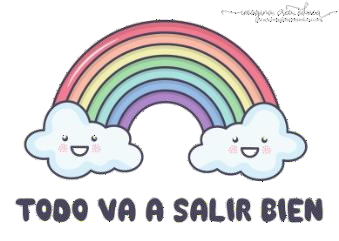 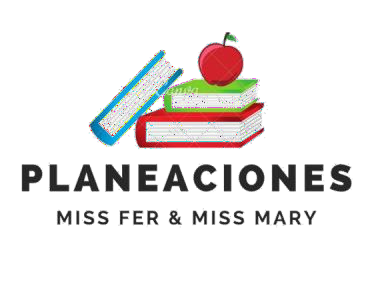 PLAN DE TRABAJOESCUELA PRIMARIA: 	QUINTO GRADOMAESTRA/O: 	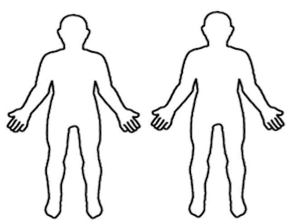 ASIGNATURAAPRENDIZAJE ESPERADOACTIVIDADESINDICACIONES DELMAESTRO SEGÚN LA NUEVA MODALIDADLUNESArtesExplora diversas maneras de realizar una obra tridimensional para proponer una opción originalIniciar con la pregunta detonante: ¿Han presenciado alguna vez una obra de teatro? Platicar con el alumno sobre las obras de teatro y sus características Elaborar en su cuaderno un pequeño guion de una obra de teatro involucrandoa los integrantes de su familia o compañeros del aula como los personajes de la obra.LUNESEducación socioemocionalAnaliza episodios emocionales que ha vivido recientemente, considerando elementos como causas, experiencia, acción yconsecuencias.Preguntar al alumno ¿Qué situaciones lo ha hecho sentir triste? ¿Y en qué momento se han sentido feliz?Solicitar al alumno que describa en su cuaderno una situación que haya vivido, ya sea de alegría o de tristeza mencionando los siguientes puntos:*Experiencia	*Causas	*ConsecuenciasLUNESCiencias naturalesAnaliza sus necesidades nutrimentales en relación con las características de la dieta correcta y las costumbres alimentarias de su comunidad para propiciar la toma dedecisiones que impliquen mejorar su alimentación.Realizar la actividad “mi menú diario” en donde el alumno deberá compartirque alimentos consume normalmente en el día.Solicitar al alumno que responda las siguientes preguntas en su cuaderno: 1- ¿Por qué es importante una dieta nutritiva?2.- ¿Qué alimentos acostumbran comer en tu hogar?Elabora un menú saludable utilizando los alimentos que se cosechan en tu comunidad o que tengas en casa, incluyendo desayuno comida y cenaLUNESGeografíaReconoce y ubica las líneas imaginarias de la TierraSolicitar al alumno que dibuje el planeta tierra y marque con colores diferentes las líneas imaginarias.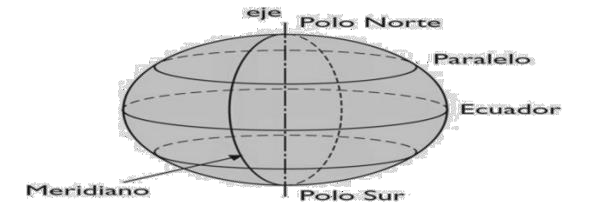 LUNESVida saludablePractica hábitos de higiene y limpieza que favorecen el cuidado de sí con base en la importancia que tienen para su salud, la de su familia ycomunidad.Platicar con el alumno sobre las medidas de higiene que ha aprendido y solicitar que responda las siguientes preguntas en su cuaderno:1.- ¿De qué manera cuidas tu cuerpo?2.- ¿Cuáles son las acciones que perjudican a tu cuerpo? 3.- ¿Cómo podemos mantener nuestro cuerpo saludable?ASIGNATURAAPRENDIZAJE ESPERADOACTIVIDADESINDICACIONES DELMAESTRO SEGÚN LA NUEVA MODALIDADMARTESMatemáticasResuelve problemas en los cuales es necesario extraer información de tablas o graficas de barras.Solicitar al alumno que resuelva el siguiente problema en su cuaderno con sus propios procedimientos:Doña Lucía para preparar una deliciosa birria utiliza 1/2 kg de carne de res, 4/6 kg de carne de cerdo y 1/3 kg de pollo. ¿Qué cantidad de carne necesitapara cocinar la birria?MARTESCiencias naturalesAnaliza sus necesidades nutrimentales en relación con las características de la dieta correcta y las costumbres alimentarias de su comunidad para propiciar la toma de decisiones que impliquen mejorar su alimentación.Platicar con el alumno sobre los alimentos saludables y alimentos chatarra que consumen con frecuencia.Solicitar que elaboren dos siluetas de su cuerpo, dentro de una de ellas deberá escribir alimentos saludables y en la otra, alimentos chatarra que dañen su cuerpo.Pollo	RefrescoMARTESLengua maternaLee pasajes de textos informativos de contenido académico y analiza algunos recursos del lenguaje que contribuyen a presentar y organizar las ideas.Preguntar al alumno si alguna vez escucho o leyó alguna noticia que resulto falsa, ¿Por qué crees que ocurre eso?Buscar una noticia que sea publicada en diferentes medios, que hablen del mismo tema, puede ser en revistas, periódicos, radios, en televisión.En su cuaderno anotar cual nota es más confiable y porque.Leer el texto sobre Agustín Iturbide en la página 9 de tu libro Lengua MaternaMARTESHistoriaUbica los principales acontecimientos de las últimas décadas y aplica los términos década y siglo.Elaborar un cuadro comparativo del tipo de gobierno que existía antes y el actual, incluye que religiones estaban permitidas.Observar la imagen de las páginas 10 y 11 de tu libro de Historia y comentar que representan esos dibujos.ASIGNATURAAPRENDIZAJE ESPERADOACTIVIDADESINDICACIONES DEL MAESTRO SEGÚN LANUEVA MODALIDADMIÉRCOLESGeografíaReconoce la inclinación del eje terrestre y sus efectos sobre la Tierra.Preguntar al alumno si sabe lo que es el eje terrestre. Dictar la siguiente información:“El eje terrestre o eje de la tierra es la línea imaginaria alrededor de la cual gira la Tierra en su movimiento de rotación. También se lo denomina línea de los polos.” Solicitar que realice el siguiente dibujo en su cuaderno: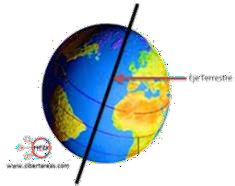 MIÉRCOLESMatemáticasResolución de problemas que impliquen sumar o restar fracciones cuyos denominadores son múltiplos uno de otro.Solicitar al alumno que resuelva el siguiente problema en su cuaderno:Felipe, Carmen y Luis cumplen años el mismo día. Al momento de partir el pastel a Felipe le tocó ,1/6 a Carmen 1/3 y a Luis 2/6 partes del pastel.¿Quién comió más pastel?¿Qué fracción de pastel comieron entre los tres?¿Qué fracción de pastel sobró?MIÉRCOLESFormación Cívica y ética.Explica situaciones que pueden afectar su dignidad e integridad personal y sus derechos, se apoya en otras personas e instituciones para protegerse y defenderse.Dar lectura y responder las siguientes preguntas en el cuaderno: 1.- ¿Con quién acudes cuando se te presenta un problema?2.- ¿Conoces alguna institución que defienda tus derechos?3.- ¿Qué sucede cuando resolvemos los problemas por nuestra propia cuenta? 4.-Menciona el nombre de dos instancias que puedan ayudarte a resolver los problemas.Escribir un problema de la vida diaria, así mismo mencionar como fue el proceso que llevaron a cabo para poder resolverlo.MIÉRCOLESLengua maternaIdentifica información complementaria en dos textos que relatan sucesos relacionados.Solicitar al alumno que investiguen en diferentes medios información sobre el COVID-19, puede ser mediante internet, revistas, periódicos, radio, televisión, o el medio que tengan disponible, anotar la información más relevante en su cuaderno.Posteriormente elaborar en el cuaderno un cuadro comparativo sobre la información recabada, puede tomar como ejemplo el siguiente:Nota: El docente puede facilitar la información en dado caso que el alumno no cuente con los medios necesarios.MIÉRCOLESCívica y Ética en dialogoExplica situaciones que pueden afectar su dignidad e integridad personal y sus derechos, se apoya en otras personas e instituciones paraprotegerse y defenderse.Solicitar al alumno que desarrolle una pequeña historieta en su cuaderno donde se presente un conflicto, que se pueda resolver mediante la participación de las instituciones involucradas para defender los derechos de los niños o con quien pueden acudir para resolver un problema.Ejemplo: acoso escolar Agresión físicaAgresión verbalASIGNATURAAPRENDIZAJE ESPERADOAPRENDIZAJE ESPERADOACTIVIDADESINDICACIONES DEL MAESTRO SEGÚN LANUEVA MODALIDADJUEVESMatemáticasResolución de problemas que impliquen sumar o restar fracciones cuyos denominadores son múltiplos uno de otroResolución de problemas que impliquen sumar o restar fracciones cuyos denominadores son múltiplos uno de otroPlantear el siguiente problema y resolverlo en su cuaderno:En una función de circo hay 80 personas. 1/4 Son hombres, 1/2son mujeres y el resto son niños menores de 12 años.¿Cuántos hombres hay en el circo?¿Cuántas mujeres?¿Cuántos niños?Inventar en tu cuaderno un problema similar al anterior.Solicitar al alumno resolver el desafío matemático #11 “¿Cuánto es en total? Que se encuentra ubicado en las páginas 10 y 11 de su libro de texto.JUEVESHistoriaDescribe la situación económica y las diferentes formas de gobierno que se proponían para la nación mexicana en las primeras décadas de vida independiente.Describe la situación económica y las diferentes formas de gobierno que se proponían para la nación mexicana en las primeras décadas de vida independiente.Pedir al alumno que con ayuda de algún familiar o de manera individual responda las siguientes preguntas en su cuaderno.1.- ¿Por qué crees que Estados Unidos y Francia estaban interesados en México? 2.-¿Qué fue la intervención Española en México?Solicitar al alumno que lea el tema “Ubicación temporal y espacial de los procesos del México independiente en la primera mitad del siglo XIX. Posteriormente anotar en el cuaderno, las ideas que le parecieron más importantes en el texto, mismas que se comentaran en plenaria con el grupo.JUEVESLengua MaternaIdentifica las características de las fabulas y sus semejanzas y diferencias con los refranes.Comprende la función de fabulas y refranes.Interpreta el significado de fabulas y refranes.Identifica las características de las fabulas y sus semejanzas y diferencias con los refranes.Comprende la función de fabulas y refranes.Interpreta el significado de fabulas y refranes.Solicitar al alumno que escriba un fabula y un refrán en el siguiente cuadro comparativo, posteriormente responder las siguientes preguntas en su cuaderno.¿Qué tiene de diferencia una fabula y un refrán?¿En que se parecen?¿Qué es la moraleja?JUEVESArtesSelecciona una obra teatral infantil (autores mexicanos), para presentarla ante público, como resultado de una investigación y debate colectivo sobre las características artísticas y expresivas de, al menos, tres escritores mexicanos.Selecciona una obra teatral infantil (autores mexicanos), para presentarla ante público, como resultado de una investigación y debate colectivo sobre las características artísticas y expresivas de, al menos, tres escritores mexicanos.Indicar al alumno que seleccione su obra de teatro favorita, posteriormente deberá escribirla en su cuaderno, en dado caso de no conocer ninguna deberá investigar una en internet, periódicos, revistas, o en el medio que tenga disponible.Deberá de contar a sus compañeros la información de la obra, así mismo sobre qué es lo que más le gusto, que no le gusto y las características principales de la obra como los personajes y el desarrollo de la misma.En dado caso de llevar clases en línea, escribir las características de su obra en el cuaderno.JUEVESASIGNATURAAPRENDIZAJE ESPERADOACTIVIDADESINDICACIONES DEL MAESTRO SEGÚN LANUEVA MODALIDADVIERNESLengua maternaIdentifica las características de las fábulas, y sus semejanzas y diferencias con los refranes.Comprende la función de fábulas y refranes.Interpreta elsignificado de fábulas y refranesPlantear al alumno los siguientes cuestionamientos:¿Conocen una fabula?¿Conocen un refrán?Solicitar que lo expongan en dado caso de conocer alguno, a si mismo debatir su significado en plenaria.Indicar al alumno que lea los refranes de ayer y hoy y el ejemplo de fábula de la página 20 y 21 del libro “Lengua materna” y comentar con sus compañeros las diferencias de cada uno. (Con sus familiares en dado caso de clases a distancia).Escribir en el cuaderno 2 fabulas con su moraleja y 2 refranes con su significado añadir un dibujo a tu trabajo relacionado con el texto.VIERNESMatemáticasResolución de problemas que impliquen sumar o restar fracciones cuyos denominadores son múltiplos uno de otro.Pedir al alumno que resuelva el desafío # 2 “Sumar o Restar el cual se encuentraen la página 12 de su libro de desafíos matemáticos. Solicitar que resuelva el siguiente problema en el cuaderno:Erik tenía una barra de chocolate, si le dio 1/6 de la barra a su mamá y 1/3 a su primo, ¿con cuánto chocolate se quedó Erik?VIERNESEducacion socioemocionalPractica respuestas emocionales saludables que le ayudan a experimentar laemoción sin que se genere una situación de conflicto que afecte a los demás.Responder en el cuaderno las siguientes preguntas:1.- ¿Por qué es importante la comunicación?2.- ¿Qué pasaría si en lugar de comunicarnos resolviéramos los problemas a golpes?3.- ¿Cómo influyen los sentimientos a la hora de un conflicto?4.- ¿Cómo podemos controlar nuestras emociones para resolver un conflicto de manera pacífica?VIERNESVida saludableConocer la importancia del sueño en la salud física y mental.Comentar con los alumnos cuantas horas duermen diariamente. ¿consideran que es un horario adecuado? ¿Por qué?Solicitar a al alumno que investigue en internet, revistas, periódicos o el medioque tenga disponible, “la importancia de dormir”.¿Qué es la salud física?¿Qué es la salud mental?